===========================================================ПОСТАНОВЛЕНИЕ№ 2						от 26 января  2022 годаО признании утратившим силу постановление Администрации сельского поселения Бурибаевский сельсовет муниципального района Хайбуллинский район Республики Башкортостан от 31 августа 2020 года № 63 «Об утверждении Административного регламента предоставления муниципальной услуги «Предоставление в установленном порядке жилых помещений  муниципального жилищного фонда по договорам социального найма» в сельском поселении Бурибаевский сельсовет муниципального района Хайбуллинский район Республики Башкортостан» с учетом изменений внесенных постановлением от 25 января 2021 года №7	На основании Федерального закона от 27 июля 2010 года № 210-ФЗ «Об организации предоставления государственных и муниципальных услуг», Администрации сельского поселения Бурибаевский сельсовет муниципального района Хайбуллинский район Республики Башкортостан постановляет:  	1. Признать утратившим силу постановление Администрации сельского поселения Бурибаевский сельсовет муниципального района Хайбуллинский район Республики Башкортостан от 31 августа 2020 года № 63 «Об утверждении Административного регламента предоставления муниципальной услуги «Предоставление в установленном порядке жилых помещений  муниципального жилищного фонда по договорам социального найма» в сельском поселении Бурибаевский сельсовет муниципального района Хайбуллинский район Республики Башкортостан» с учетом изменений  внесенных  постановлением  от  25  января  2021  года  №7.	2. Управляющему делами Администрации сельского поселения Куватовой А.В. исключить из государственной информационной системы «Реестр государственных и муниципальных услуг (функций) Республики Башкортостан муниципальную услугу «Предоставление в установленном порядке жилых помещений  муниципального жилищного фонда по договорам социального найма» в сельском поселении Бурибаевский сельсовет муниципального района Хайбуллинский район Республики Башкортостан».		3. Настоящее постановление опубликовать на официальном сайте Администрации сельского поселения Бурибаевский сельсовет муниципального района Хайбуллинский район Республики Башкортостан в сети Интернет.Глава сельского поселения                                                              Э.И. АндрееваБашҡортостан РеспубликаһыХәйбулла районымуниципаль районыБүребай ауыл Советыауыл биләмәһеХакимиәте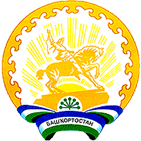 Администрациясельского поселенияБурибаевский  сельсоветмуниципального районаХайбуллинский районРеспублики Башкортостан